Erasmus+ ProgrammeKey Action 1 – Mobility for learners and staff – 
Higher Education Student and Staff MobilityInter-institutional agreement 201 /1   -2020/21 
between programme countriesThe institutions named below agree to cooperate for the exchange of students and/or staff in the context of the Erasmus+ programme. They commit to respect the quality requirements of the Erasmus Charter for Higher Education in all aspects related to the organisation and management of the mobility, in particular the recognition of the credits awarded to students by the partner institution.A.	Information about higher education institutionsB.	Mobility numbers per academic yearThe partners commit to amend the table below in case of changes in the mobility data by no later than the end of January in the preceding academic year.C.	Recommended language skillsThe sending institution, following agreement with the receiving institution, is responsible for providing support to its nominated candidates so that they can have the recommended language skills at the start of the study or teaching period:
For more details on the language of instruction recommendations, see the course catalogue of each institution [Links provided on the first page].Additional requirementsG THESSAL02:For incoming students we need to have the nomination no later than June 1st for students applying for the winter semester, and November 1st for students applying for the spring semester. For more information concerning application procedure please visit the website https://www.uom.gr/en/erasmus-office/applyingApplication documents received after application deadlines will not be accepted.In case the application documents are not written in English or in Greek, the applicants have to submit an authorized translation of these documents.Exchange studies for PhD students are organized according to individual plans.It is not possible for exchange students to defend their BA/MA/PhD thesis at the host university.All additional information for incoming students can be found at https://www.uom.gr/en/erasmus-office/information-packageIncoming international staff members should contact the departmental coordinator of the respective faculty ..................... ………………………@uom.edu.grUOM has the infrastructure to support students with disabilities. Student with disabilities will be contacted before the final approval of the acceptance. While sending the nomination letter, please inform the Erasmus office and the Departmental Coordinator (10 months prior to arrival) about students with disabilities in order to provide the proper support to these students. Final decision depends on extra services/ facilities available.E.	Calendar https://www.uom.gr/en/erasmus-office/academic-calendar1.	Applications/information on nominated students must reach the receiving institution by:2.	The receiving institution will send its decision within 2 weeks.3.	A Transcript of Records will be issued by the receiving institution no later than 5 weeks after the assessment period has finished at the receiving HEI.4.	Termination of the agreement The agreement will become operative on the date of signature of both universities and shall remain in force for a period of 7 years. In the event of unilateral termination of the agreement, a notice of at least one academic year will be given to the partner institution. Neither the European Commission nor the National Agencies can be held responsible in case of a conflict. F.	Information1.	Grading systems of the institutionsG THESSAL02: https://www.uom.gr/en/erasmus-office/information-package2.	VisaThe sending and receiving institutions will provide assistance, when required, in securing visas for incoming and outbound mobile participants, according to the requirements of the Erasmus Charter for Higher Education.Information and assistance can be provided by the following contact points and information sources:3.	InsuranceThe sending and receiving institutions will provide assistance in obtaining insurance for incoming and outbound mobile participants, according to the requirements of the Erasmus Charter for Higher Education.The receiving institution will inform mobile participants of cases in which insurance cover is not automatically provided. Information and assistance can be provided by the following contact points and information sources:4.	HousingThe receiving institution will guide incoming mobile participants in finding accommodation, according to the requirements of the Erasmus Charter for Higher Education.Information and assistance can be provided by the following persons and information sources:G.	SIGNATURES OF THE INSTITUTIONS (legal representatives)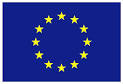 Name of the institution(and department, where relevant)Erasmus codeContact detailsWebsiteUNIVERSITY OF MACEDONIA,DEPARTMENT OF ………………….156 Egnatia str., 546 36, Thessaloniki, GreeceG THESSAL02………………….., ……….. ProfessorAcademic CoordinatorTel.:+30 2310 891…..…………….@uom.edu.gr…………………….Administrative CoordinatorTel: +30 2310 891…..Fax:+30 2310 891…..………..@uom.grhttp://compus.uom.gr/Courses offered in English: https://www.uom.gr/en/erasmus-office/course-listFROMTOSubject area codeSubject area nameStudy cycleStudy cycleStudy cycleNumber of student mobility periodsNumber of student mobility periodsNumber of student mobility periodsNumber of student mobility periodsFROMTOSubject area codeSubject area nameStudy cycleStudy cycleStudy cycleStudent Mobility for StudiesStudent Mobility for StudiesStudent Mobility for TraineeshipsStudent Mobility for TraineeshipsFROMTOSubject area codeSubject area name1st2nd 3rd StudentsMonths (total)StudentsMonths (total)G THESSAL02……..……………………….3-600G THESSAL02……………………………..FROMTOSubject area codeSubject area nameNumber of staff mobility periodsNumber of staff mobility periodsNumber of staff mobility periodsNumber of staff mobility periodsFROMTOSubject area codeSubject area nameStaff Mobility for TeachingStaff Mobility for TeachingStaff Mobility for TrainingStaff Mobility for TrainingG THESSAL02……..…………………………………….… persons…. days….persons…. daysG THESSAL02………………………………………..Receiving institution

Optional: Subject area Language
of instruction 1Language
of instruction 2Recommended language of instruction levelRecommended language of instruction levelReceiving institution

Optional: Subject area Language
of instruction 1Language
of instruction 2Student Mobility for StudiesStaff Mobility for TeachingG THESSAL02GreekEnglishB1/B2B2Receiving institutionAutumn termSpring termG THESSAL02June 20th November 20th ECTS Grading ScaleGrades in UOMDefinitionA 10-8,5 excellentB8,49-6,5 very goodC6,49-5 goodD - satisfactoryE - sufficientFX 4,99-1 failF 4,99-1 failInstitution 
Contact detailsWebsite for informationG THESSAL02Maria Chaniotichanioti@uom.grhttps://www.uom.gr/en/erasmus-office/information-packageInstitution 
Contact detailsWebsite for informationG THESSAL02Maria Chaniotichanioti@uom.grhttps://www.uom.gr/en/erasmus-office/information-packageInstitution Contact detailsWebsite for informationG THESSAL02erasmus@uom.grhttps://www.uom.gr/en/erasmus-officeInstitution Name, functionDateSignatureG THESSAL02Professor Dimitrios Kyrkilis, Vice Rector of Administrative, Academic and Student Affairs